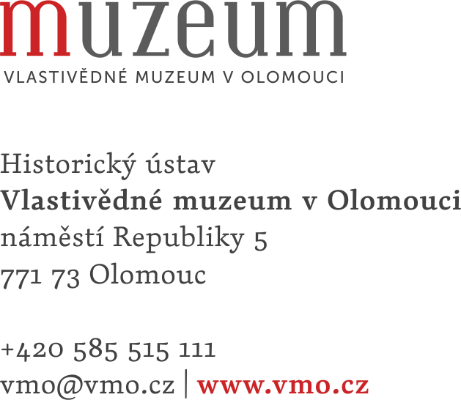 Váš dopis značky / ze dne		Naše značka			Vyřizuje / linka		Datum				37/2021/HU			Zdražil/152		13. 10. 2021				Dobrý den,Vlastivědné muzeum v Olomouci touto cestou objednává níže psané zboží:Kartotéky G2453 - kartotéka A5     		2 ks							cena bez DPH/ks  27.480.00 Kč	cena s DPH/ks  33.250,80 Kč celková cena bez DPH  54.960,- Kč	cena s DPH  66.501,60 Kč + doprava 248,- Kč	Děkuji.S pozdravem								Ing. Břetislav Holásek, ředitel								Vlastivědné muzeum v Olomouci